INDIAN SCHOOL ALWADI ALKABIR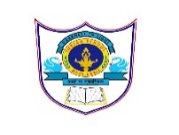 DEPARTMENT OF SOCIAL SCIENCEFinal Examination: 2022-23   CLASS: VIII                                                               	                          	             Max: Marks: 80          Date:	 08/03/2023		                                                                       	Time:  3 Hrs.   General Instructions: -Ensure that you have written your name and roll number correctly.This Question paper has three parts, Section A (History) B (Civics) and C (Geography).All questions are compulsoryAttach the Map along with your answer script.All the answers must be correctly numbered as in the question paper in the Answer sheet provided.  SECTION - A (HISTORY) MARKS - 30SECTION - A (HISTORY) MARKS - 30SECTION - A (HISTORY) MARKS - 30IMultiple Choice Questions: -3 Marks1Who implemented ‘the principle of Doctrine of Lapse’?(a) Robert Clive (b) Dalhousie (c) Warren Hastings (d) None of these1 Mark2The Viceroy who was responsible for the partition of Bengal(a) Lord Curzon (b) Lord Ripon (c) Lord Mountbatten (d)William Bentinck1 Mark3The leader who went on hunger strike to protect the interest of theTelugu speaking people in Andhra Pradesh:(a) Chitta Ranjan Das (b) Potti Sriramulu (c) Krishna Menon (d) None of these1 MarkIIFill in the Blanks: -2 Marks4Maratha kingdoms were located mainly in the ___________part of India.1 Mark5The Vernacular Press Act was passed in ____________1 MarkIIIMatch the Following: -2 Marks(i)Mixed Economy                (a) Not to side any world power1 Mark(ii)Non-alignment                 (b) Motilal Nehru1 Mark                  (c) Private and Public sectors participate in   production of industries and other spheres. IVAnswer the following questions in one or two sentences: -3 Marks6Who was the Mughal emperor who led to the Revolt of 1857?1 Mark7What was the main aim of the Company before the territorial expansion?1 Mark8What are the subjects included in the Concurrent Lists?1 Mark VObserve thefollowing pictures and answer the questions below: -4 Marks9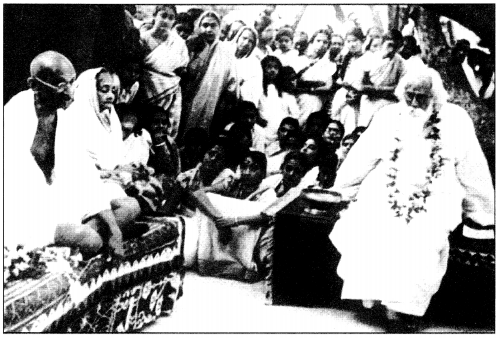 a. Along with whom is Mahatma Gandhi sitting in the picture. b. What did Mahatma Gandhi feel about Education?2 Marks10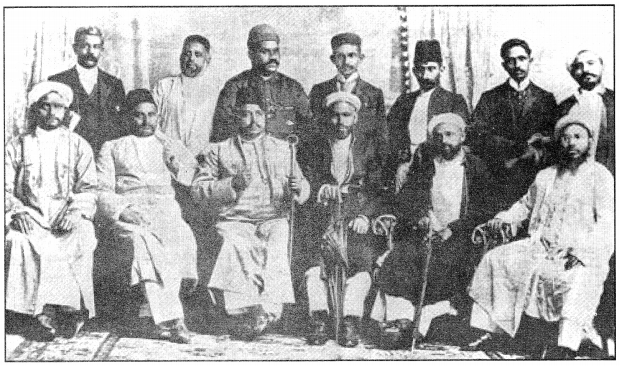 c. What does the picture shows.
d. What was the purpose behind the establishment of Natal Congress?2 MarksVIAnswer the Following questions: -6 Marks11Explain economic impact of the First World War in India? 3 Marks12What were the problems in unifying the people of India after Independence?3 MarksVIIAnswer in detail: - 5 Marks13A. What type of education did Mahatma Gandhi want in India?ORB. Why did Mahatma Gandhi want to teach children handicrafts? Why did he think that English education had enslaved Indians?5 MarksVIIIOn the given outline map of India, mark the important events and the sessions of Indian National Congress during the Freedom Struggle. The place where the Indian National Congress was established and met in 1885.The place where Gandhiji started the Satyagraha to support the peasants of Gujarat in 1917.The place which is associated with the calling off the Non-Cooperation Movement in 1922.The place where the Indian National Congress session was held under the presidentship of Sarojini Naidu in 1925.The place where the Indian National Congress session was held in 1927.5 MarksSECTION - B (CIVICS) MARKS - 20SECTION - B (CIVICS) MARKS - 20SECTION - B (CIVICS) MARKS - 20IXMultiple Choice Questions: -3 Marks14Which one of the following is a waterborne disease?(a) Polio (b) Tuberculosis (c) Dysentery (d) Miseals1 Mark15The act of keeping an accused in custody by the police is known as: -(a) Cross-examine (b) Detention (c) FIR (d) All of these1 Mark16The Adivasi language which has the largest number of speakers is (a) Khasi (b) Manipuri (c) Santhali (d) Gondi1 MarkXFill in the Blanks: - 3Marks17Public facilities are related to People's __________.1 Mark18____________ represents the interest of the state in the trial of a crime.1 Mark19____________ is a graded system or arrangement of persons or things.1 MarkXIAnswer the following questions in one or two sentences: -4 Marks20What are the sources of water in rural areas?1 Mark21What does Right to Water mean?1 Mark22What is meant by the term 'Ghettoisation'?1 Mark23 Name the communities who experience marginalization in India.1 MarkXIIAnswer the following questions: -5 Marks   24Why should the government bear the responsibility to provide public facilities to everyone? (Any two points)2 Marks25Explain about the Justice Rajindar Sachar Committee Report? (Any three points)3 MarksXIII26Answer in detail: -A. What is the role of police in investigating a crime?ORB. Write a brief note on the criminal procedure in the Criminal Justice System in India.5 MarksSECTION - C (GEOGRAPHY) MARKS - 30SECTION - C (GEOGRAPHY) MARKS - 30SECTION - C (GEOGRAPHY) MARKS - 30IMultiple Choice Questions: -2 Marks1The type of Farming to meet the needs of a family is known as-(a) Subsistence Farming (b) Mixed Farming (c) Nomadic Farming (d) Organic Farming1 Mark2A large number of people are migrating from this country to other parts of the world
(a) Sudan (b) Australia (c) New Zealand (d) None of these1 MarkIIFill in the Blanks: -1 Marks3The city of ______________ is located in Japan.1 MarkIIIMatch the Following: -3 Marks(i) Rice	                                     a) Natural fiber(ii) Jute                                                                       b) Asia(iii)  highest populated continent                         c) China                                                                                    d) EuropeIVAnswer the following questions in one or two sentences: -4 Marks4Name the factors influencing the growth of agriculture.1 Mark5What is Agricultural Development? .1 Mark6What is an ‘age-sex pyramid’?1 Mark7What is the general trend of migrations from one country to another? Why is it so?1 MarkVAnswer in brief: -6 Marks8Name the fiber crops and the climatic conditions required for their growth.2 Marks9Which industry is often referred as the backbone of modern industry and why?2 Marks10What is meant by ‘population composition’?2 MarksVIAnswer the following questions: -6 Marks11What is a population pyramid? Explain its significance and what information can it give?3 Marks12Observe the picture and answer the following questions below: -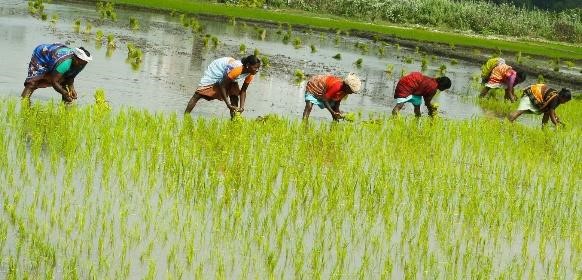 a.  Name the crop which is being planted. b. Mention one benefit of Planting this crop in this method. c. What are the climatic conditions required to cultivate this crop? 3 MarksVIIAnswer in detail: - 5 Marks    13A. Explain the classification of industries on the basis of size.ORB. Distinguish the followings: -a) Agro-based industry and Mineral based industry.b) Public sector industry and Joint sector industry.5 MarksVIIIOn the given outline Map of India, mark and color the following: -(i) Iron distribution in the states of India- any two states(ii) Major Bauxite producing states-any one state3 Marks